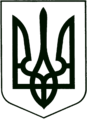 УКРАЇНА
МОГИЛІВ-ПОДІЛЬСЬКА МІСЬКА РАДА
ВІННИЦЬКОЇ ОБЛАСТІВИКОНАВЧИЙ КОМІТЕТ                                                           РІШЕННЯ №232Від 28.07.2022р.                                              м. Могилів-ПодільськийПро внесення змін до рішення 14 сесії міської ради 8 скликання від 23.12.2021 року №444 «Про затвердження Програми «Дотація на збереження та розвиток матеріально-технічної бази Могилів-Подільського міського комунального підприємства «Дитячий спортивно-оздоровчий табір «Подільська перлинка»на 2022-2024 роки»Відповідно до ст.ст. 26, 28 Закону України «Про місцеве самоврядування в Україні», постанови Кабінету Міністрів України від 11 березня 2022 року №252 «Деякі питання формування та виконання місцевих бюджетів у період воєнного стану», у зв’язку із зміною фінансування на 2022 рік, -    виконком міської ради ВИРІШИВ:        1. Внести зміни до рішення 14 сесії міської ради 8 скликання від 23.12.2021 року №444 «Дотація на збереження та розвиток матеріально -технічної бази Могилів-Подільського міського комунального підприємства «Дитячий спортивно-оздоровчий табір «Подільська перлинка» на 2022-2024 роки», а саме:	1.1. У розділі «Фінансове забезпечення заходів Програми» в пункті 5 «Комунальні послуги (електроенергія)» на 2022 рік змінити суму з «10000,00 грн» на «40000,00 грн».     	1.2. У додатку до рішення в розділі «Усього» та у додатку до Програми «Обсяги фінансування» загальну суму фінансування на 2022 рік змінити з «412000,00 грн» на «442000,00 грн».         2. Фінансово-економічному управлінню міської ради передбачити фінансування даних заходів на 2022 рік.        3. Контроль за виконанням даного рішення покласти на першого заступника міського голови Безмещука П.О..      Міський голова                                                          Геннадій ГЛУХМАНЮК